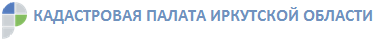 Кадастровая палата напомнила, как быстрее и проще получить информацию об объекте недвижимостиКадастровая палата по Иркутской области напоминает о возможности бесплатно в режиме онлайн получить информацию из реестра недвижимости. Жители Приангарья могут воспользоваться публичной кадастровой картой, чтобы узнать сведения об интересующих объектах. «Публичная кадастровая карта (ПКК) – онлайн-сервис, в котором в графической и текстовой формах воспроизводятся сведения Единого государственного реестра недвижимости. Сведения карты являются общедоступными. Любой человек может быстро и бесплатно получить информацию об интересующем объекте недвижимости», – пояснила эксперт Кадастровой палаты по Иркутской области Марина Сысоева.Чтобы не попасть на сайт-двойник, для запуска веб-приложения ПКК необходимо использовать адрес http://pkk5.rosreestr.ru/.При входе на ПКК появляется карта России, а слева – поле для ввода параметров поиска. Заполнив его, нужно нажать «найти». На карте отобразятся нужный объект (он будет выделен желтым цветом) и сведения об объекте недвижимости. При использовании сервиса можно применять такие инструменты, как измерение расстояний, площади, определение координат точки, определение объекта в точке.В онлайн-формате на ПКК представлены сведения по 85 субъектам РФ. Карта позволяет находить земельные участки, здания, территориальные зоны и многое другое. Искать интересующий объект можно двигаясь по карте и увеличивая ее. На ПКК доступна информация о кадастровом номере, адресе, площади, кадастровой стоимости, форме собственности, основных характеристиках объектов.  «Через ПКК можно получить информацию о своих объектах недвижимости, например, чтобы разрешить спор с соседями по даче о метрах под грядками, проверить информацию перед покупкой земельного участка, дома или при вступлении в наследство. Кроме того, ПКК является помощником для представителей разных профессий. Юристы, риелторы, геодезисты, кадастровые инженеры могут почерпнуть необходимую для их работы информацию», – отметила Марина Сысоева.Пресс-служба Кадастровой палаты по Иркутской области